     ПРИКАЗ«23» марта 2023г.                                                                                                     №69-А«Об утверждении Перечня  должностей, связанных с высокими коррупционными    рисками».В целях реализации статьи 13.3. Федерального закона от «25» декабря 2008г.                 №273-ФЗ «О противодействии коррупции», и руководствуясь Приказом  Минкультуры России от 12.11.2020г. №1410 «Об утверждении перечня отдельных должностей                               в организациях, создаваемых для выполнения задач, поставленных перед Министерством культуры Российской Федерации, при назначении на которые граждане и при замещении которых работники обязаны представлять сведения о своих доходах, об имуществе                          и обязательствах имущественного характера, а также сведения о доходах, об имуществе                    и обязательствах имущественного характера своих супруги (супруга) и несовершеннолетних детей» для осуществления контроля исполнения коррупционно-опасных функций  Федерального государственного   бюджетного   учреждения культуры «Северо-Кавказская государственная филармония им.В.И.Сафонова»,ПРИКАЗЫВАЮ  :   1.Утвердить перечень должностей, замещение   которых  связано с высокими   корруп- ционными рисками согласно Приложению №1.2.Признать утратившим силу приказ №127-А   от  «7»  июля 2022г.3.Специалиста по кадрам Апсову Ф.Г. назначить ответственным за своевременное представление и надлежащее оформление справок о доходах работников, согласно утвержденного перечня пункт 1 настоящего приказа.  4.Системному администратору Пальмовскому В.С. в срок не позднее «31» марта 2023г., разместить на сайте «Филармонии», настоящий  приказ.5.Контроль за исполнением настоящего приказа  оставляю за собой.Генеральный директор                                                                         С.В.БережнаяПриложение  №1    к  приказу  №69-А   от   «23»   марта  2023г.Переченьдолжностей, замещение которых связано с высокими коррупционными  рисками.1.    Генеральный директор.2.    Первый заместитель генерального директора.3.    Заместитель генерального директора по концертной деятельности.4.     Главный бухгалтер.5.     Контрактный управляющий.Генеральный директор                                                                         С.В.Бережная 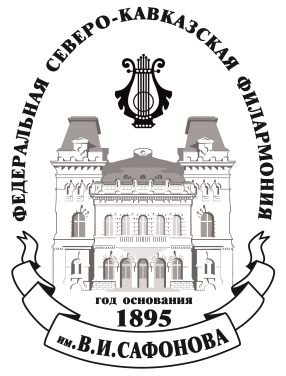             МИНИСТЕРСТВО КУЛЬТУРЫ  РОССИЙСКОЙ ФЕДЕРАЦИИФЕДЕРАЛЬНОЕ  ГОСУДАРСТВЕННОЕ БЮДЖЕТНОЕ УЧРЕЖДЕНИЕ КУЛЬТУРЫ«СЕВЕРО-КАВКАЗСКАЯ ГОСУДАРСТВЕННАЯ ФИЛАРМОНИЯ ИМ.В.И.САФОНОВА» 357700,  Россия, Ставропольский край,  г. Кисловодск, проспект  Карла Маркса,  д. 3-а.тел.: 8 (87937) 2-18-01; факс: 8 (87937)  2-18-08